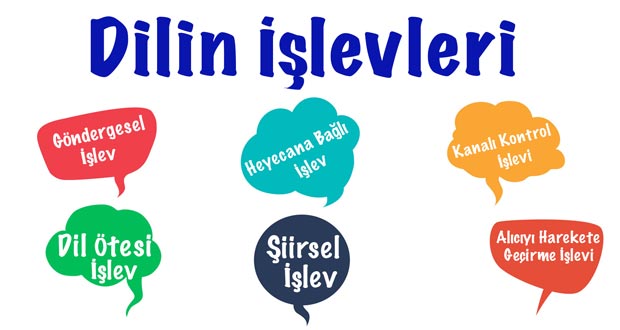 Dilin İşlevleri Nelerdir? Dilin İşlevleri ÖrnekleriÖncelikle “Dilin işlevleri” konusu hakkında ayrıntılı bilgi vermeden biraz dil ve iletişimden bahsetmek gerekiyor. İnsanlar arasında yüzyıllardır iletişimi, onların anlaşmasını sağlayan en etkili araç olarak karşımıza dil çıkmaktadır. Aynı zamanda dil, insanoğlunun bugünkü seviyesine ulaşmasını da sağlamıştır.1. Göndergesel İşlevİletinin, dilin göndergeyi olduğu gibi ifade etmesi amacıyla oluşturulmasıdır. Dilin bilgi verme işlevidir. İletişimde bilgiler alıcıya nesnel bir anlatımla aktarılıyorsa bu, dilin göndergesel işlevde kullanıldığını gösterir. Dilin göndergesel işlevi daha çok, öğretici metinlerde, ders kitaplarında, ansiklopedilerde, kullanma kılavuzlarında, bilimsel metinlerde karşımıza çıkar.“İstanbul’da Sarayburnu sırtlarında kurulan ve yaklaşık 400 yıl Osmanlı Devleti’nin yönetim merkezi olan Topkapı Sarayı, dünyada günümüze gelebilmiş sarayların en eskisi ve genişidir.”Bu cümlede Topkapı Sarayı ile ilgili bilgi aktarılmıştır. Bilgiye herhangi bir yorum eklenmemiş, yani bilgi nesnel bir üslupla aktarılmıştır. Dolayısıyla bu cümlede dil, göndergesel işlevde kullanılmıştır.2. Heyecana Bağlı İşlevGönderici (kaynak) iletisini, duygu ve heyecanlarını dile getirme amacıyla aktarmışsa, dil “heyecana bağlı işlev’ de kullanılmıştır. Bu işlevde duygular, heyecanlar söz konusudur. Dilin heyecana bağlı işlevinde yorum, öznellik hâkimdir. Özel mektuplar, lirik şiirler, eleştiri yazıları, hitabetler (söylev) dilin bu işleviyle oluşturulur.“Ey Türk istikbalinin evlâdı! İşte, bu ahval ve şerâit içinde dahi, vazifen; Türk İstiklâl ve Cumhuriyetini kurtarmaktır!”Bu cümlede dil heyecana bağlı işlevde kullanılmıştır.3. Şiirsel (Sanatsal) İşlevİletinin iletisi kendinde ise dil “şiirsel işlev” inde kullanılmış demektir. İleti, bir anlam aktarmaktan çok, karşı tarafta farklı çağrışımlar uyandırır. Bu durumda ileti, kendi dışında herhangi bir şeyi, herhangi bir olguyu ifade etmez, yansıtmaz. Obje, iletinin kendisidir ancak bu; iletinin insandan, hayattan ve yaşanandan soyutlanması değildir. Burada sanata özgü gerçeklik söz konusudur.Örneğin, dilin şiirsel işlevde kullandığı metinler olan şiirlerde şiirin amacı, o şiirin kendisidir. Edebî sanatlardan, mecaz anlamlı ve çağrışımlı sözcüklerden yararlanılarak imgeler oluşturulur, sözcükler daha farklı anlamlarda kullanılır. Dilin bu işleviyle, daha çok, edebî metinlerde karşılaşılır.Sesin perde perde genişledikçe
Solan gözlerinden yağarken gece
Sürür eteğini silik ve ince
Bir gölge bahçenin uzaklarındaSen böyle kederden taştığın akşam
Derim dudağında şarkı ben olsam
Gözlerinde damla, içinde gam
Eriyen renk olsam yanaklarındaBu dizelerde dil, şiirsel işlevde kullanılmıştır. Çünkü dörtlüklerde bir bilgi ya da anlam aktarmaktan çok, okuyanda çeşitli çağrışımlar uyandırmak amacı vardır.4. Alıcıyı Harekete Geçirme İşleviİleti, alıcıyı harekete geçirmek üzere düzenlenmişse dil alıcıyı harekete geçirme işlevinde kullanılmıştır. Bu işlevde amaç, alıcıda bir tepki ve davranış değişikliği oluşturmaktır. Propaganda amaçlı yapılan siyasi söylevlerde, reklam metinlerinde, el ilanlarında genellikle dil, bu işleviyle kullanılır.“Çocuklar, tören başladı; hemen aşağıya inin!” cümlesinde dil, alıcıyı harekete geçirme işlevinde kullanılmıştır. Burada öğrencilerde bir hareket meydana getirmek için yönlendirme söz konusudur.5. Dil Ötesi İşlevDille ilgili bilgiler vermek üzere düzenlenen iletilerde dil, dil ötesi işlevde kullanılır. Dil ötesi işlevin yer aldığı metinlerde iletiler, dili açıklamak, dille ilgili bilgi vermek için düzenlenir.“Fiil anlamı taşıyan ancak fiillerin özelliklerini tam olarak yansıtmayan ve cümlede isim soylu kelimeler gibi görev üstlenen kelimelere fiilimsi (eylemsi) denir. Bilindiği gibi Türkçede -(i)msi eki benzeyen anlamına gelir. Buna göre fiilimsi de “fiile benzeyen” demektir. Fiillerin üç temel özelliği vardır: Fiiller iş hareket, oluş bildirir; mastar eklerini (-mek, -mak) alır, kip eklerini alır. Fiilimsiler ise mastar eklerini ve kip eklerini alamaz. Sadece iş, hareket, oluş bildirmesi bakımından fiile benzer.”Bu metinde dille ilgili olan fiilimsiler konusunda bilgi verilmiştir. Demek ki burada dil ötesi işlev söz konusudur.6. Kanalı Kontrol İşleviİletişim sırasında ileti, kanalın iletiyi iletmeye uygun olup olmadığını öğrenmek amacıyla düzenlenmişse dil, kanalı kontrol işlevinde kullanılmıştır. Bu işlevde, iletişim kanallarını denetleme amacı güdülür.Uyuyan birini uyandırıp ona: “Uyandın mı? Sana söyleyeceklerim var?” demesi gibi.Arkadaşların birbirleriyle konuşmalarında, eğitim sırasında, söylevlerde, törenlerde vs. dilin kanalı kontrol işlevinden yararlanılır.Konuşmacı, salondakilere: “Sesimi duyuyor musunuz?” dedi.
Cümlede “Sesimi duyuyor musunuz?” sorusu dilin, kanalı kontrol işlevinde kullanıldığını gösterir.Dilin İşlevlerine ÖrneklerGöndergesel İşlev Örnekleri:Hegel’in felsefesinin çıkış noktası bilim değil, tarihtir.Turizm, milletlerarası kültürel tanışmayı sağlar.Münazara bir tartışma türüdür.Bugün 23 Nisan.1973 senesinde doğmuşum.Türkiye’nin başkenti Ankara’dır.Beşiktaş’ın renkleri siyah ve beyazdır.Heyecana Bağlı İşlev Örnekleri:Ey bu topraklar için toprağa düşmüş asker!Ben bu davranışınızı etik bulmuyorum, siz yanlış davranıyorsunuz!Aaa, bardak kırıldı!Eyvah geç kaldım!Alıcıyı Harekete Geçirme İşlevi Örnekleri:İnsanlar! Geliniz, toplanınız, dinleyiniz!Bu sorular bir saat içinde çözülmüş olacak!Sınıfı hemen terk et!Ayşe, benim söylediklerimi tekrar et!Beni dikkatli dinleyin!Kanalı Kontrol İşlevi Örnekleri:Beni duyuyor musun? Alo!Dikkat! Dikkat! Sesim geliyor mu?Bakın beni dinlemiyor musunuz?Bana kulak verin!Beni anladınız değil mi?Söylediklerim anlaşıldı mı?Ödevler yapıldı mı?Dil Ötesi İşlevi Örnekleri:Fiil, cümledeki işi, oluşu, hareketi bildirir.Yapım eki alan her sözcük türemiş sözcüktür.Türkçede iki ünlü yan yana kullanılamaz.Şiirsel İşlev Örnekleri:Bir garip ölmüş diyeler
Üç günden sonra duyalar
Soğuk suyla yuyalar
Söyle garip bencileyinArtık demir almak günü gelmişse zamandan
Meçhule giden bir gemi kalkar bu limandan